                                            ПАМЯТКА  ДЛЯ  РОДИТЕЛЕЙ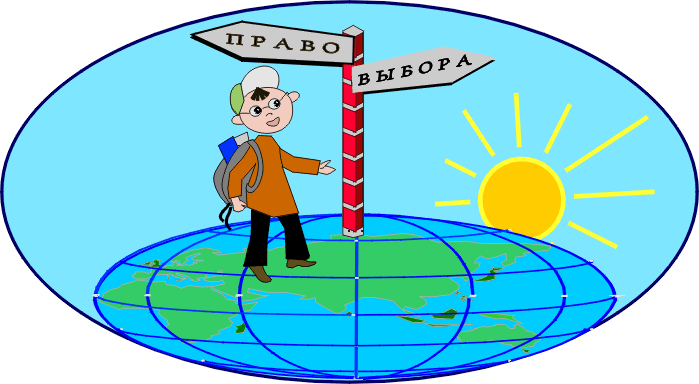                       «Помощь ребенку в выборе профессии»Основные критерии профессионального выбора:Профессия должна соответствовать профессиональным интересам Вашего ребенка. К  14 годам у многих детей уже есть профессиональные интересы, например, фотосъёмка, моделирование одежды, программирование, музыка, иностранные языки, спорт, биология, механика и т.д. Чем выше этот интерес, чем больше радости доставляет он ребенку, тем больше выбранная профессия  должна включать этот элемент.  Профессия должна соответствовать  особенностям личности ребенка, развивать его потенциал. Трудно себе представить нетерпеливого, неусидчивого архитектора или замкнутого, необщительного журналиста. Конечно, и такое случается, но в данных случаях исключения, скорее подтверждают правила.
Востребованность профессии на рынке труда. Люди работают не только для личностного развития, творчества, общения… но и для зарабатывания денег. Самый простой способ изучения информации о востребованности профессии – объявления об открытых вакансиях в интернете, СМИ, кадровых агентствах и Службе Занятости. Так же полезно заглянуть в раздел «резюме» и Вы приблизительно сможете понять, в каких областях рынок труда перенасыщен специалистами.Рекомендации родителям по профориентации 1. Информацию о профессиональных планах ребенка можно получить только в ходе откровенной беседы с ним, ни в коем случае не на бегу. Лучше всего завести разговор как бы «к слову». При этом старайтесь проявлять терпение, такт и искреннюю заинтересованность.2. Если старшеклассник не может четко сформулировать свои планы, надо попытаться понять, с чем это связанно. 3. Если Вас огорчает профессиональный выбор ребенка, не отговаривайте его и не запрещайте ему что-то категорично. Постарайтесь выяснить, на чем основан его выбор. 4. Если старшеклассник только мечтает, а ничего не делает, надо помочь ему составить конкретный план, обсудив, сколько времени у него есть и что необходимо успеть. 5. Помогите своему ребенку подготовить «запасной вариант» на случай неудачи на выбранном пути.ПОВАР "Хороший повар – это много характера, фантазии и чувства" -Эмиль Юн, шеф-повар страсбургского   ресторана «Au Crocodile»         Повар - это специалист по приготовлению пищи. Хорошего повара иногда называют волшебником, ведь он может из самых обычных продуктов приготовить настоящий шедевр, который доставит радость и наслаждение людям. Профессия повара является одной из самых популярных и востребованных в мире. Приготовить что-то быстро и даже вкусно может каждый, но повара делают с продуктами нечто большее. Они не просто следуют требованиям рецепта, в нужной пропорции смешивая ингредиенты и доводя продукты до готовности. Обширные познания в сфере физиологии, химии, изобразительного искусства, а также чувство меры и особая интуиция формируют то, что мы называем кулинарными шедеврами.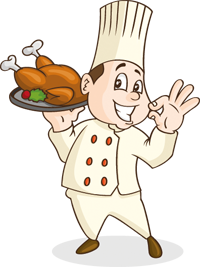         Краткое описание профессии.
          Повар готовит блюда по специальным рецептам, но может видоизменять их по своему вкусу, то есть подходить к процессу творчески. Искусных поваров нередко называют мастерами приготовления пищи, а их блюда – произведениями искусства. Потому что главной их целью является не просто приготовление еды для утоления чувства голода. Они стремятся донести до людей определенные ощущения и настроение, подобрав наиболее удачное сочетание вкуса и аромата, а также красиво оформив блюдо. Без сомнения, сделать подобное можно только при наличии таланта и с определенной долей вдохновения.Востребованность профессии повара.
        Питание является неотъемлемым процессом для поддержания жизнедеятельности человека ежедневно. Поэтому востребованность профессии повара трудно переоценить. Практически во всех учреждениях есть столовые, начиная с детского садика и заканчивая правительственными организациями. А в последние годы в связи с ростом уровня культуры и достатка населения, стало открываться все больше различных заведений, предлагающих солидный ассортимент блюд. Причин тому несколько – желание людей попробовать что-то новое, узнать больше о традициях другой страны посредством дегустации ее кухни, либо же стремление как можно меньше времени проводить дома у плиты. Результатом является невероятная популярность различных пиццерий, фаст фудов и ресторанов, специализирующихся на национальных блюдах. И в любом из этих заведений работает, по меньшей мере, несколько поваров.УЧИТЕЛЬ                      Описание и специфика профессииУчитель — специалист, который передает знания в той или иной области, навыки, полученные в процессе труда, а также делится практическим опытом.Профессия учитель — симбиоз разных человеческих возможностей. Люди, владеющие ей, должны иметь широкий кругозор, уметь грамотно говорить, обладать даром убеждения и талантом коммуникатора.В современных условиях педагогу необходимо постоянно повышать свою квалификацию, чтобы передаваемые ученикам знания всегда сохраняли актуальность на рынке труда и приносили реальную пользу обществу. Представители этой профессии несут социальную ответственность за воспитание подрастающего поколения. От них зависит, насколько эрудированные, образованные и воспитанные граждане будут управлять страной завтра.Несмотря на некоторое снижение престижа профессии в последние годы, она по-прежнему остается  востребованной. Учителей всегда ждут в больших городах, небольших и средних населенных пунктах, маленьких сельских и деревенских поселениях.Специфика работы учителя зависит от географического положения, социального состава населения и уровня поддержки педагогов со стороны государства в лице местной администрации.Многие спрашивают, чем полезна профессия учителя сегодня, в период изобилия обучающих компьютерных программ, электронных учебников, онлайн и офлайн курсов, в эпоху развития искусственного интеллекта и других новых технологий.Особенность и ценность реальной, а не виртуальной, педагогики заключается в персонифицированном подходе к обучению. Как не существует двух людей с идентичным уровнем интеллекта, так нет и унифицированных методик обучения. В большей степени это касается гуманитарных дисциплин, в преподавании которых универсальные методы не работают.                                        ВОДИТЕЛЬОписание профессииВодитель – это квалифицированный рабочий, управляющий разными видами транспорта, в число которых входят легковые и грузовые автомобили, троллейбусы, автобусы, трамваи и т.д. Перевозить он может как людей, так и товар. Профессия водителя очень ответственная, так как от качественного выполнения работы зависят жизни людей.Для работы водителем необходимо не только управлять автотранспортным средством на автоматизме, но и отлично знать все правила дорожного движения. На пути могут возникнуть всякого рода непредвиденные ситуации. Поэтому человек, севший за руль машины, обязан обладать знаниями о техническом устройстве авто, чтобы иметь возможность определить и устранить элементарные неполадки.Востребованность профессии водителя на рынке труда довольно  высока. В мире количество автомобилей продолжает быстро расти, а их устройство модернизируется, становясь все более сложным. Несмотря на то, что сегодня почти у каждого второго есть водительские права, далеко не все могут похвастаться безукоризненными навыками вождения. Следует не только знать, на какую педаль нажимать, но и уметь оперативно мыслить, принимать верные решения и быстро реагировать, в зависимости от сложившейся ситуации на дороге.Водитель автобуса  перевозит людей, их багаж, различные грузы и почту. Чаще всего у него есть определенный график и маршрут, которого он должен строго придерживаться. Водитель автобуса может работать как на территории города, так и осуществлять перевозки на междугородних и международных линиях. Люди, работающие в этой сфере деятельности, должны иметь специальную категорию;Водитель такси. Человеку этой профессии стоит обладать недюжинным терпением и быть своего рода психологом, так как приходится иметь дело с разными людьми, многие из которых не отличаются хорошими манерами и тактом. Работа водителя такси довольно сложная и во многих странах она даже считается одной из самых опасных для жизни профессий;Человек этой специальности может работать и на скорой помощи, и управлять троллейбусом, и быть дальнобойщиком. В наше время работа за баранкой является одной из самых массовых.                                                  ПРОВОДНИКПроводник – это железнодорожный служащий, который сопровождает пассажирский вагон в пути его следования и обслуживает пассажиров.ОПИСАНИЕ  ДЕЯТЕЛЬНОСТИДеятельность проводника вагона поезда представляет собой работу с применением знаний о материально-техническом оборудовании пассажирского вагона, правилах железнодорожного движения, этикете, сервисном обслуживании пассажиров.ТРУДОВЫЕ ОБЯЗАННОСТИПроводник обслуживает пассажиров в пути следования поезда и обеспечивает их безопасность. Содержит внутренне оборудование вагона и съёмный инвентарь в исправном состоянии. Размещает пассажиров в вагоне в соответствии с их проездными документами. Обеспечивает безотказную работу приборов отопления, освещения, вентиляции, холодильных установок и кондиционирования воздуха. Отапливает вагоны в зимнее время. Наблюдает за работой электрооборудования, проверяет ручной тормоз. Обеспечивает пассажиров постельными принадлежностями и чаем. Получает и сдаёт в соответствующие кладовые бельё, продукты чайной торговли. Заправляет и убирает постели в пассажирских и скорых поездах дальнего следования по требованию пассажиров спальных вагонов. Составляет акты на испорченные или уничтоженные материальные ценности и взыскание их стоимости с виновных лиц в установленном порядке. Оповещает пассажиров о названиях остановочных пунктов и продолжительности стоянок поезда на них. Оказывает при необходимости первую доврачебную медицинскую помощь пассажирам. Осуществляет влажную и сухую уборку вагонов. Навешивает на вагон порядковые номера и маршрутные доски. Производит заправку твёрдым топливом, чистит топку и зольник от золы и шлака. Принимает и сдаёт по инвентарной описи и накладным внутреннее оборудование и съёмный инвентарь вагонов. В поездах международного сообщения выполняет оформление дорожной ведомости, таможенной декларации. Осуществляет контроль над выполнением установленных для пассажиров правил при следовании поезда в пограничном районе и по перегону между пограничными станциями. При обслуживании последнего вагона обеспечивает контроль над состоянием хвостовых сигнальных фонарей.ОСОБЕННОСТИ КАРЬЕРНОГО РОСТАПроводник вагона поезда имеет возможность занять должность начальника поезда. Для этого необходим стаж работы в данной сфере деятельности и соответствующее образование.                                              ФЕЛЬДШЕРС давних времён  было принято, чтобы на поле боя находились не только солдаты и их предводители, но и врачи. Они были нужны для оказания первой помощи раненным. В Средневековой Германии таких врачей назвали фельдшерами. Это название сохранилось до сих пор, правда, теперь эти «полевые врачи» (буквальный перевод немецкого слова «фельдшер») помогают людям в мирное время.Профессия фельдшера очень востребована в такой большой стране как наша. Жителей многочисленных населённых пунктов, даже самых маленьких и отдаленных, нельзя оставить без медицинского внимания. На фельдшеров сельских медицинских учреждений нередко возлагается роль и терапевта, и медсестры, и даже акушераВОСТРЕБОВАННОСТЬ ПРОФЕССИИПредставители профессии Фельдшера являются достаточно востребованными на рынке труда. Несмотря на то, что вузы выпускают большое количество специалистов в этой области, многим компаниям и на многих предприятиях требуются квалифицированные Фельдшеры.ОПИСАНИЕ ДЕЯТЕЛЬНОСТИФельдшер осуществляет приём пациентов в поликлинике, здравпункте или выезжая на место вызова. Его главная задача здесь заключается в определении состояния пациента, установлении диагноза, оказании ему первой неотложной помощи. Наличие многих профессиональных навыков позволяет фельдшерам быть ассистентами врача при проведении операций, проводить анализы и исследования, заниматься ведением различных медицинских документов.КАКОЕ НЕОБХОДИМО ОБРАЗОВАНИЕСреднее профессиональное образование (колледж, техникум)Для того чтобы работать по профессии Фельдшера, не обязательно иметь высшее профессиональное образование по соответствующей специальности. Для данной профессии достаточно иметь диплом о среднем профессиональном образовании, полученный в колледже или техникуме, или, к примеру, достаточно окончить специальные курсы.Профессия Фельдшера - это профессия преимущественно умственного труда, которая в большей степени связна с приемом и переработкой информации. В работе Фельдшера важны результаты его интеллектуальных размышлений. Но, при этом, физический труд не исключается.